Publicado en Barcelona el 26/02/2015 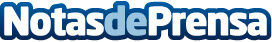 Encontrar el mejor TPV para cada comercio ya es una realidadEl comparador de soluciones informáticas líder en España y Latino América, BUSCOelMEJOR, ha lanzado el comparador que revolucionará la manera de buscar y encontrar un TPV (Terminal Punto de Venta) para cualquier negocio, desde pequeños comercios o pymes hasta  grandes cadenas y franquicias 
Datos de contacto:BUSCOelMEJORComparador de software para empresas932054778Nota de prensa publicada en: https://www.notasdeprensa.es/encontrar-el-mejor-tpv-para-cada-comercio-ya Categorias: Franquicias Emprendedores Software Consumo http://www.notasdeprensa.es